  INFORMACJA O SYTUACJI NA LOKALNYM RYNKU PRACY  W POWIECIE DĄBROWSKIM WEDŁUG STANU
 NA KONIEC LIPCA 2023 ROKUPoziom bezrobociaNa koniec lipca 2023 roku w Powiatowym Urzędzie Pracy w Dąbrowie Tarnowskiej zarejestrowanych osób bezrobotnych było 2165. To o 187 osób więcej niż na koniec analogicznego roku poprzedniego, co oznacza 9,5 procentowy wzrost bezrobocia rok do roku. W stosunku do poprzedniego miesiąca bezrobocie wzrosło o 2,3 punktów procentowych (wzrost o 45 osób).Wykres 1. Bezrobocie w powiecie dąbrowskim w latach 2022 - 2023Z ogółu zarejestrowanych bezrobotnych na koniec lipca 2023 roku stanowiły: 83,0% osoby bezrobotne bez prawa do zasiłku (1796 osób),86,6% osoby poprzednio pracujące (1875 osób),73,2% osoby zamieszkałe na wsi (1584 osoby),57,4% kobiety (1243 osoby),53,6% osoby długotrwale bezrobotne (1160 osób),30,1% osoby bez kwalifikacji zawodowych (652 osoby).KobietyWedług stanu na koniec lipca 2023 r. zarejestrowanych było kobiet 1243, co stanowi 57,4% ogółu bezrobotnych. Liczba bezrobotnych kobiet wzrosła o 56 osób. W miesiącu lipcu 2023 r. zarejestrowano 165 kobiet, co stanowi 59,6% ogółu nowo zarejestrowanych, a wyłączono z ewidencji 109 kobiet, co stanowi 47,0% ogółu wyłączonych. Liczba kobiet bez prawa do zasiłku 1040 tj. 48,0% ogółu bezrobotnych.Napływ i odpływ z bezrobociaNa kształt poziomu bezrobocia ma wpływ wielkość i dynamika zmian w napływie i odpływie z bezrobocia. W miesiącu lipcu 2023 r. zarejestrowano 277 osób  bezrobotnych oraz wyrejestrowano 232 osoby. Oznacza to, że saldo napływu było dodatnie. Spośród zarejestrowanych 6 osób zostało zwolnionych z przyczyn leżących po stronie pracodawcy (przed rokiem były to 4 osoby), zaś 61 osób dotychczas nie pracowało. W napływie do bezrobocia zdecydowaną większość stanowią osoby rejestrowane po raz kolejny (80,5% napływu). Natomiast z pośród osób wyłączonych 134 osoby podjęły pracę (57,8% odpływu), w tym 39 osób pracę subsydiowaną.Tabela 1. Napływ i odpływ z bezrobocia w powiecie dąbrowskim w 2023 rokuTabela 2. Napływ i struktura bezrobocia w powiecie dąbrowskimTabela 3. Odpływ bezrobotnych w powiecie dąbrowskimStopa bezrobociaW powiecie dąbrowskim stopa bezrobocia w miesiącu czerwcu 2023 roku wynosiła 12,6% co plasowało powiat na 1 miejscu w województwie małopolskim. Tabela 4. Stopa bezrobocia w podziale: w  Polsce, województwie małopolskim i powiecie dąbrowskim (%)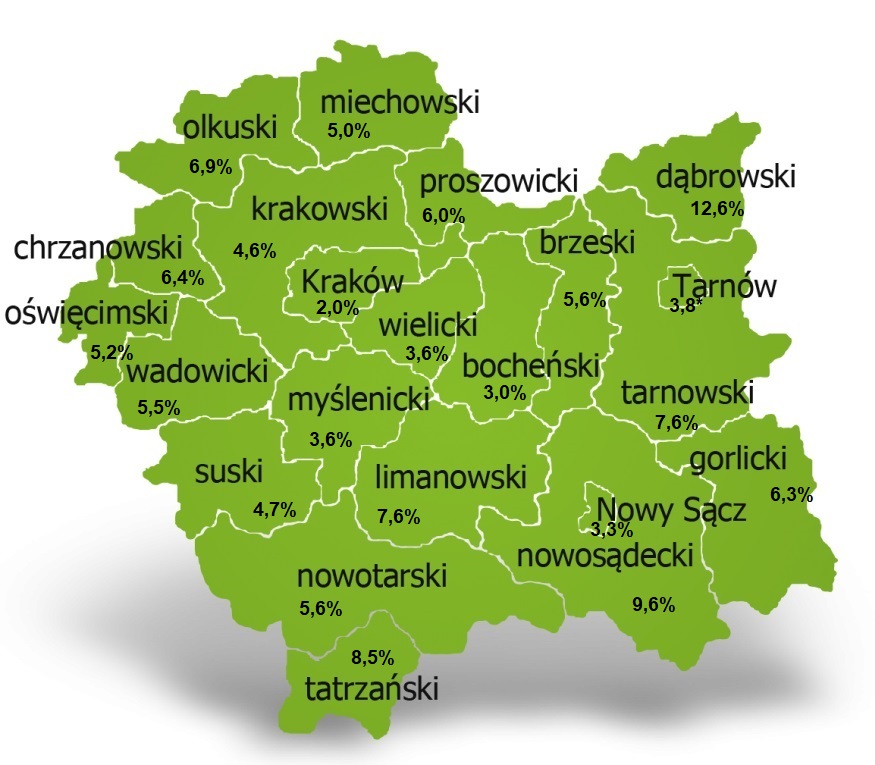 Ofert pracyW miesiącu lipcu 2023 r. Powiatowy Urząd Pracy w Dąbrowie Tarnowskiej miał w dyspozycji 106 miejsc pracy i miejsc aktywizacji zawodowej. Liczba zgłoszonych ofert pracy w porównaniu do poprzedniego miesiąca była większa o 52 miejsca pracy. W stosunku do analogicznego roku poprzedniego liczba miejsc pracy i miejsc aktywizacji zawodowej była mniejsza o 2 miejsca pracy. Tabela 5. Wolne miejsca pracy i miejsca aktywizacji zawodowej w 2023 rokuWykres 2. Wolne miejsca pracy i miejsca aktywizacji zawodowej w 2023 rokuStruktura bezrobotnych Struktura bezrobotnych według wybranych kategorii oraz poszukujących pracy przedstawia się następująco:Struktura osób bezrobotnych w miesiącu lipcu 2023 roku charakteryzowała:przewaga osób w grupie wiekowej  do 25-34 roku życia – 31,4%przewaga osób z wykształceniem zasadniczym zawodowym – 31,8%przewagą osób ze stażem pracy od 1-5 lat – 34,8%przewagą osób z czasem pozostawania bez pracy powyżej 12 miesięcy – 42,1%.Osoby w szczególnej sytuacji na rynku pracyNa koniec lipca spośród osób będących w szczególnej sytuacji na rynku pracy najliczniejszą grupę stanowili długotrwale bezrobotni – 53,6% ogółu (1160 osób). Bezrobotni do 30 roku życia stanowili 35,2% (761 osób), a powyżej 50 roku życia 17,6% (381 osób). Wśród osób bezrobotnych będących w szczególnej sytuacji znaczny był także udział osób sprawujących opiekę na co najmniej jednym dzieckiem do 6 roku życia – 26,4% (571 osób). Osoby bezrobotne niepełnosprawne stanowiły 0,5% (107 osób).Wykres 3. Bezrobotni w szczególnej sytuacji na rynku pracyPoszukujący pracyPoza ogólną liczbą bezrobotnych Powiatowy Urząd Pracy obsługuje jeszcze osoby, które są ewidencjonowane jako poszukujące pracy. Na koniec lipca 2023 roku w PUP w Dąbrowie Tarnowskiej, jako poszukujący pracy zarejestrowanych było 28 osób (w tym kobiet 17). Spośród, których 12 osób to niepełnosprawni niepozostający w zatrudnieniu.Bezrobocie w gminach na terenie powiatu dąbrowskiego.Poniższy wykres przedstawia zróżnicowanie zarejestrowanych osób bezrobotnych według miejsca zamieszkania z podziałem na poszczególne gminy.Wykres 4. Bezrobocie w gminach powiatu dąbrowskiegoW ogólnej liczbie zarejestrowanych udział w poszczególnych samorządach jest różny. Według stanu koniec lipca 2023 r. najwięcej zarejestrowanych osób bezrobotnych pochodzi z terenów miasta i gminy Dąbrowa Tarnowska – 786 (36,3%) oraz miasta i gminy Szczucin – 554 osoby (25,6% ogółu bezrobotnych). Najmniej zaś gminy: Bolesław – 62 osoby (2,9%) oraz  Gręboszów – 79 osób (3,6%  ogółu bezrobotnych).Tabela 6. Struktura bezrobocia według wybranych kryteriówwyszczególnienieI 2023IIIIIIVVVIVIIVIIIIXXXIXIInapływ278243279221210207277odpływ146182355274246210232wyszczególnieniezarejestrowani w lipcu 2023 r. (napływ)zarejestrowani w lipcu 2023 r. (napływ)narastająco od początku rokunarastająco od początku rokustan na koniec okresu sprawozdawczegostan na koniec okresu sprawozdawczegoogółemkobietyogółem kobietyogółemkobietyzarejestrowani ogółem277165171582021651243w tymw tymw tymw tymw tymw tymw tympoprzednio pracujący216119147268218751053dotychczas niepracujący6146243138290190zarejestrowani po raz pierwszy5440258136XXzarejestrowani po raz kolejny2231251457684XXz prawem do zasiłku6131463204369203do 12 miesięcy od dnia ukończenia nauki36282441356748Osoby będące w szczególnej sytuacji na rynku pracyOsoby będące w szczególnej sytuacji na rynku pracyOsoby będące w szczególnej sytuacji na rynku pracyOsoby będące w szczególnej sytuacji na rynku pracyOsoby będące w szczególnej sytuacji na rynku pracyOsoby będące w szczególnej sytuacji na rynku pracyOsoby będące w szczególnej sytuacji na rynku pracydo 30 roku życia15194879435761463do 25 roku życia10969576283423226długotrwale bezrobotne66344872691160735powyżej 50 roku życia201120174381140korzystające ze świadczeń z pomocy społecznej002263posiadające co najmniej jedno dziecko do 6 roku życia4431269165571484posiadające co najmniej jedno dziecko niepełnosprawne do 18 roku życia003253niepełnosprawni138702910752WyszczególnienieWyszczególnienieWyszczególnienieWyłączeni (odpływ) w miesiącu lipcu 2023 r.Wyłączeni (odpływ) w miesiącu lipcu 2023 r.Narastająco od początku rokuNarastająco od początku rokuogółemkobietyogółemkobietywyłączono z ewidencji ogółemwyłączono z ewidencji ogółemwyłączono z ewidencji ogółem2321091645749w tym:w tym:w tym:w tym:w tym:w tym:w tym:podjęcia pracy w miesiącu sprawozdawczympodjęcia pracy w miesiącu sprawozdawczympodjęcia pracy w miesiącu sprawozdawczym13472933440z tego:niesubsydiowanejniesubsydiowanej9558650322z tego:subsydiowanejsubsydiowanej3914283118z tego:z tegoprac interwencyjnych12713168z tego:z tegorobót publicznych105721z tego:z tegopodjęcia dział. gospodarczej123279z tego:z tegopodjęcia pracy w ramach refundacji kosztów zatrudnienia bezrobotnego103449z tego:z tegopodjęcie pracy poza miejscem zamieszkania w ramach bonu na zasiedlenie 412411z tego:z tegoinne0000rozpoczęcia szkoleniarozpoczęcia szkoleniarozpoczęcia szkolenia2017911rozpoczęcia stażurozpoczęcia stażurozpoczęcia stażu15911584rozpoczęcia pracy społecznie użytecznejrozpoczęcia pracy społecznie użytecznejrozpoczęcia pracy społecznie użytecznej0021odmowy bez uzasadnionej przyczyny przyjęcia propozycji rozpoczęcia odpowiedniej pracy lub innej formy pomocy, w tym w ramach PAIodmowy bez uzasadnionej przyczyny przyjęcia propozycji rozpoczęcia odpowiedniej pracy lub innej formy pomocy, w tym w ramach PAIodmowy bez uzasadnionej przyczyny przyjęcia propozycji rozpoczęcia odpowiedniej pracy lub innej formy pomocy, w tym w ramach PAI2072niepotwierdzeni gotowości do podjęcia pracyniepotwierdzeni gotowości do podjęcia pracyniepotwierdzeni gotowości do podjęcia pracy24723067dobrowolnej rezygnacji ze statusu bezrobotnegodobrowolnej rezygnacji ze statusu bezrobotnegodobrowolnej rezygnacji ze statusu bezrobotnego1913181105podjęcia naukipodjęcia naukipodjęcia nauki0000osiągnięcia wieku emerytalnegoosiągnięcia wieku emerytalnegoosiągnięcia wieku emerytalnego63279nabycia praw emerytalnych lub rentowychnabycia praw emerytalnych lub rentowychnabycia praw emerytalnych lub rentowych0042nabycia praw do świadczenia przedemerytalnegonabycia praw do świadczenia przedemerytalnegonabycia praw do świadczenia przedemerytalnego1030innychinnychinnych1146428według wybranych kategorii bezrobotnych :według wybranych kategorii bezrobotnych :według wybranych kategorii bezrobotnych :według wybranych kategorii bezrobotnych :według wybranych kategorii bezrobotnych :według wybranych kategorii bezrobotnych :według wybranych kategorii bezrobotnych :do 30 roku życiado 30 roku życiado 30 roku życia10246788355do 25 roku życiado 25 roku życiado 25 roku życia7031513239powyżej 50 roku życiapowyżej 50 roku życiapowyżej 50 roku życia301021775długotrwale bezrobotnedługotrwale bezrobotnedługotrwale bezrobotne7641475263wyszczególnienieI 2023IIIIIIVVVIVIIVIIIIXXXIXIIpowiat dąbrowski13,213,513,112,812,712,6małopolska4,84,94,84,64,54,3Polska5,55,55,45,25,15,0WyszczególnienieWyszczególnienieZgłoszone w lipcu 2023Zgłoszone w lipcu 2023Zgłoszone w lipcu 2023Narastająco od początku roku 2023Narastająco od początku roku 2023Narastająco od początku roku 2023WyszczególnienieWyszczególnienieogółemsubsydiowanejz sektora publicznegoogółemsubsydiowanejz sektora publicznegoOgółem wolne miejsca pracy i miejsca aktywności zawodowejOgółem wolne miejsca pracy i miejsca aktywności zawodowej1066428646400146z ogółemz ogó-łemzatrudnienie lub inna praca zarobkowa723018501255104z ogółemz ogó-łemstaże34341014314342z ogółemz ogó-łemprzygotowanie zawodowe dorosłych000000z ogółemz ogó-łemprace społecznie użyteczne000220z ogółemz ogó-łemdla niepełnosprawnych000310z ogółemz ogó-łemdla osób w okresie do 12 miesięcy od dnia ukończenia nauki000000wyszczególnieniewyszczególnienierazemudział %kobietydo 30 roku życiadługotrwale bezrobotnipowyżej 50 roku życiaposzukujący pracyOgółemOgółem2165100%1243761116038128wiek18-2442319,5%226423121x1wiek25-3468031,4%478338374x6wiek35-4452024,0%316x311x10wiek45-5428913,3%146x1771285wiek55-591527,0%77x1071524wiek60 lat i więcej1014,7%0x701012Wykształceniewyższe30614,1%24210216295Wykształceniepolicealne i średnie zawodowe46721,6%327192215555Wykształcenieśrednie ogólnokształcące30714,2%23116015483Wykształceniezasadnicze zawodowe68831,8%3002343821689Wykształceniegimnazjum/ podstawowe i poniżej39718,3%143732471416Staż pracy ogółemdo 1 roku42419,5%286181259403Staż pracy ogółem1-575334,8%443345407568Staż pracy ogółem5-1033915,7%18449170693Staż pracy ogółem10-2023310,8%1104117905Staż pracy ogółem20-30924,2%27x55730Staż pracy ogółem30 lat i więcej341,6%3x19340Staż pracy ogółembez stażu29013,4%190182133199Czas pozostawania bez pracy w miesiącachdo 124711,4%14413433173Czas pozostawania bez pracy w miesiącach1-328113,0%12514042394Czas pozostawania bez pracy w miesiącach3-628513,2%13912652406Czas pozostawania bez pracy w miesiącach6-1244120,4%233164127704Czas pozostawania bez pracy w miesiącach12-2433415,4%20289333725Czas pozostawania bez pracy w miesiącachpowyżej 2457726,7%4001085731436Wyszczególnienieogółemwiekdo 30 roku życiawiekdo 25 roku życiapowyżej 50 roku życiadługotrwale bezrobotniPowiat dąbrowski21657614233811160Bolesław622391034Dąbrowa T. - miasto4001085183214Dabrowa T. - gmina3861367870206Gręboszów7927161641Mędrzechów 13949292568Olesno2661005736150Radgoszcz2791267536135Szczucin - miasto18158333198Szczucin - gmina3731347574214